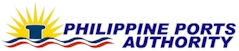 PORT MANAGEMENT OFFICE OF BICOLRegional Government Center, Rawis, Legazpi City 4500BIDS AND AWARDS COMMITTEEFor Engineering ProjectsINVITATION TO BIDThe Philippine Ports Authority, Port Management Office of Bicol, through its Bids and Awards Committee for Engineering Projects, invites contractors registered with and classified by the Philippine Contractors Accreditation Board (PCAB) to bid for:Interested contractors will be issued bid forms/documents only upon submission of Letter of Intent, presentation of the original PCAB license for verification/authentication purposes, presentation of printed copy of this advertisement downloaded from any of the websites where this advertisement was posted, and upon payment of the non-refundable cost of bid forms/documents.Prospective bidders shall possess a valid PCAB license (at least Medium A for Port, Harbor, and Offshore Engineering); and have key personnel and equipment available for the prosecution of the contract.Bidding will be conducted through open competitive bidding procedures as specified in the revised IRR of R.A. 9184. Prospective bidders must submit their bids on the date, time, and place as specified in the above schedule. Late bids shall not be accepted. All bids shall be accompanied by a bid security. The Philippine Ports Authority – Port Management Office of Bicol reserves the right to accept or reject any bid, to annul the bidding process, and to reject all bids at any time prior to the award of contract without thereby incurring any liability to the affected bidder or bidders.DARWIN M. MILLENAChairpersonI.Name of Project: REPAIR OF BACK-UP AREA AND PASSENGER TERMINAL                            BUILDING, PORT OF CLAVERIA, MASBATEII.Contract No.: BCL 1706III.Location of Project: Claveria, MasbateIV.Project Description: The project involves the repair of back-up area and Passenger                                Terminal Building at the Port of Claveria, Masbate. V.VI.     Equipment Required: Back Hoe with Breaker, Crawler Crane, Dump Truck, Truck                                  Mounted Crane, One-Bagger Concrete Mixer, Concrete Vibrator,                                  Water Truck, Bar Cutter, Bar Bender, Wheel Loader, Road Roller                                  (10T Vibratory), Road Grader, Concrete Screeder, Concrete Cutter,                                  Stake Truck, Welding Machine, and Generator Set.Posting of Invitation to Bid : August 18 - 25, 2017VII.Pre-bid Conference: August 25, 2017 (2:00 PM) at the PMO Bicol Conference Room                                 (Open only to parties who had purchased bid documents.) VIII.Deadline of Submission of Bids:  Bids shall be submitted not later than 9:00 A.M. on                                                    September 6, 2017 at the Conference Room of PMO                                                    Bicol.IX.X.Approved Budget for the Contract: ₱29,025,371.00Source of Funds: Corporate FundsXI.Contract Duration: 210 calendar daysXII.Cost of Bid Documents: ₱17,135.00 (non-refundable)